АДМИНИСТРАЦИЯ ГОРОДСКОГО ОКРУГА"ГОРОД АРХАНГЕЛЬСК"ПОСТАНОВЛЕНИЕот 3 марта 2022 г. N 438О ПОРЯДКЕ СОЦИАЛЬНОЙ ВЫПЛАТЫ ОТДЕЛЬНОЙ КАТЕГОРИИ ОБУЧАЮЩИХСЯВ ОБРАЗОВАТЕЛЬНЫХ ОРГАНИЗАЦИЯХ ВЫСШЕГО ОБРАЗОВАНИЯВо исполнение постановления Администрации городского округа "Город Архангельск" от 11 февраля 2022 года N 323 "О социальной выплате отдельной категории обучающихся в образовательных организациях высшего образования" Администрация городского округа "Город Архангельск" постановляет:(в ред. постановления Администрации городского округа "Город Архангельск" от 21.12.2022 N 2231)1. Утвердить прилагаемый порядок социальной выплаты отдельной категории обучающихся в образовательных организациях высшего образования.(в ред. постановления Администрации городского округа "Город Архангельск" от 21.12.2022 N 2231)2. Опубликовать постановление в газете "Архангельск - город воинской славы" и на официальном информационном интернет-портале городского округа "Город Архангельск".3. Настоящее постановление вступает в силу с момента опубликования и распространяется на правоотношения, возникшие с 1 января 2022 года.Глава городского округа"Город Архангельск"Д.А.МОРЕВУтвержденпостановлением Администрациигородского округа"Город Архангельск"от 03.03.2022 N 438ПОРЯДОКСОЦИАЛЬНОЙ ВЫПЛАТЫ ОТДЕЛЬНОЙ КАТЕГОРИИ ОБУЧАЮЩИХСЯВ ОБРАЗОВАТЕЛЬНЫХ ОРГАНИЗАЦИЯХ ВЫСШЕГО ОБРАЗОВАНИЯI. Общие положения1. Право на предоставление социальной выплаты отдельной категории обучающихся в образовательных организациях высшего образования (далее - социальная выплата) имеют обучающиеся, являющиеся гражданами Российской Федерации, поступившие не ранее 2020 года в образовательные организации высшего образования в пределах квоты приема на целевое обучение и заключившие договор о целевом обучении с муниципальными образовательными учреждениями, находящимися в ведении департамента образования Администрации городского округа "Город Архангельск" (далее - Учреждение), по очной форме обучения по образовательным программам высшего образования - программам бакалавриата по специальностям, направлениям подготовки, входящим в укрупненную группу специальностей и направлений подготовки 44.00.00 "Образование и педагогические науки".(в ред. постановления Администрации городского округа "Город Архангельск" от 21.12.2022 N 2231)2. Для целей настоящего порядка используются следующие понятия:1) обучающийся - гражданин Российской Федерации, удовлетворяющий одновременно следующим условиям:а) поступление не ранее 2020 года в образовательную организацию высшего образования в пределах квоты приема на целевое обучение;б) заключение договора о целевом обучении с Учреждением;в) обучение по очной форме обучения по образовательным программам высшего образования - программам бакалавриата по специальностям, направлениям подготовки, входящим в укрупненную группу специальностей и направлений подготовки 44.00.00 "Образование и педагогические науки";2) социальная выплата обучающимся, исходя из размера 5 747,13 рублей (с учетом суммы налога на доходы физических лиц) по очной форме обучения по образовательным программам высшего образования - программам бакалавриата по специальностям, направлениям подготовки, входящим в укрупненную группу специальностей и направлений подготовки 44.00.00 "Образование и педагогические науки", предоставляемая для оказания таким обучающимся поддержки и создания благоприятных условий для освоения ими образовательной программы;(пп. 2 в ред. постановления Администрации городского округа "Город Архангельск" от 21.12.2022 N 2231)3) трудоустройство в Учреждение обучающегося, которое предусмотрено договором о целевом обучении.3. Социальная выплата не предоставляется в случаях:(в ред. постановления Администрации городского округа "Город Архангельск" от 21.12.2022 N 2231)1) отчисления обучающегося из образовательной организации высшего образования;2) предоставления обучающемуся академического отпуска, отпуска по беременности и родам, отпуска по уходу за ребенком.Предоставление социальной выплаты по основаниям, указанным в настоящем пункте, прекращается, начиная с месяца, следующего за месяцем, в котором возникли обстоятельства, указанные в настоящем пункте.(в ред. постановления Администрации городского округа "Город Архангельск" от 21.12.2022 N 2231)4. Исключен. - Постановление Администрации городского округа "Город Архангельск" от 21.12.2022 N 2231.II. Порядок принятия решения о предоставлениисоциальной выплаты и ее перечисления(в ред. постановления Администрации городского округа "Город Архангельск" от 21.12.2022 N 2231)5. Для получения социальной выплаты обучающийся представляет в Учреждение следующие документы:(в ред. постановления Администрации городского округа "Город Архангельск" от 21.12.2022 N 2231)1) заявление о предоставлении социальной выплаты обучающемуся, поступившему не ранее 2020 года в образовательные организации высшего образования в пределах квоты приема на целевое обучение, по форме согласно приложению N 1 к настоящему порядку;(в ред. постановления Администрации городского округа "Город Архангельск" от 21.12.2022 N 2231)2) копию договора о целевом обучении, заключенного между обучающимся и Учреждением;3) копию свидетельства о постановке на учет в налоговом органе физического лица по месту жительства на территории Российской Федерации;4) копию документа, подтверждающего регистрацию в системе индивидуального (персонифицированного) учета в системе обязательного пенсионного страхования на бумажном носителе;5) согласие на обработку персональных данных по форме согласно приложению N 2 к настоящему порядку.6. Копии документов, предусмотренных подпунктами 2 - 4 пункта 5 настоящего порядка, заверяются в порядке, установленном гражданским законодательством Российской Федерации, или представляются с предъявлением подлинника. В случае представления копии документа вместе с подлинником верность копии удостоверяется руководителем Учреждения.Обучающийся несет ответственность за достоверность сведений, указанных в заявлении о предоставлении социальной выплаты и прилагаемых документах.(в ред. постановления Администрации городского округа "Город Архангельск" от 21.12.2022 N 2231)7. Учреждение:1) принимает заявление с документами, перечисленными в пункте 5 настоящего порядка, осуществляет проверку полноты представленных документов, ставит отметку о дате поступления документов, регистрирует в Учреждении в день подачи заявления и направляет на рассмотрение Комиссии по социальной выплате (далее - Комиссия), которая формируется приказом руководителя Учреждения.(в ред. постановления Администрации городского округа "Город Архангельск" от 21.12.2022 N 2231)Положение о работе Комиссии разрабатывается Учреждением.Решение Комиссии оформляется протоколом. Не позднее месячного срока с момента подачи заявления Комиссия принимает решение о назначении или об отказе в назначении социальной выплаты;(в ред. постановления Администрации городского округа "Город Архангельск" от 21.12.2022 N 2231)2) уведомляет обучающегося об отказе в приеме документов в следующих случаях:а) документы, предусмотренные пунктом 5 настоящего порядка, представлены не в полном объеме;б) документы, предусмотренные пунктом 5 настоящего порядка, содержат недостоверные сведения;в) документы, предусмотренные пунктом 5 настоящего порядка, представлены лицом, не соответствующим требованиям, предъявляемым к обучающемуся.Уведомление об отказе в приеме документов направляется обучающемуся в течение трех рабочих дней со дня их поступления в Учреждение.8. На основании документов, поступивших от обучающегося, Учреждение в течение трех рабочих дней со дня поступления документов, предусмотренных пунктом 5 настоящего порядка, принимает одно из следующих решений:1) о включении обучающегося в сводный список обучающихся, имеющих право на предоставление социальной выплаты, по форме согласно приложению N 3 к настоящему порядку;(в ред. постановления Администрации городского округа "Город Архангельск" от 21.12.2022 N 2231)2) об отказе во включении обучающегося в сводный список обучающихся, имеющих право на предоставление социальной выплаты.(в ред. постановления Администрации городского округа "Город Архангельск" от 21.12.2022 N 2231)9. В случае принятия решения, предусмотренного подпунктом 2 пункта 8 настоящего порядка, обучающийся письменно уведомляется о принятом решении с указанием причин отказа.10. В случае принятия решения, предусмотренного подпунктом 1 пункта 7 настоящего порядка, Учреждение:1) при включении обучающегося в сводный список обучающихся, имеющих право на предоставление социальной выплаты, определяет на основании его заявления, предусмотренного подпунктом 1 пункта 5 настоящего порядка, общую сумму социальных выплат, подлежащей выплате лицу, включенному в такой список;(в ред. постановления Администрации городского округа "Город Архангельск" от 21.12.2022 N 2231)2) направляет в департамент образования Администрации городского округа "Город Архангельск" (далее - департамент образования) с сопроводительным письмом за подписью руководителя Учреждения сводный список обучающихся, имеющих право на предоставление социальной выплаты.(в ред. постановления Администрации городского округа "Город Архангельск" от 21.12.2022 N 2231)11. Учреждение несет ответственность за обоснованность решений, принятых им в соответствии с пунктом 10 настоящего порядка, правильность расчета общей суммы социальных выплат лицам, включенным в сводный список обучающихся, имеющих право на предоставление социальной выплаты, а также за своевременность направления документов в департамент образования, указанных в подпункте 2 пункта 10 настоящего порядка.(в ред. постановления Администрации городского округа "Город Архангельск" от 21.12.2022 N 2231)12. Документы, связанные с предоставлением социальной выплаты, брошюруются в выплатное дело, хранящееся в Учреждении.(в ред. постановления Администрации городского округа "Город Архангельск" от 21.12.2022 N 2231)13. Учреждение несет ответственность за соответствие сумм социальных выплат, предоставляемых каждому обучающемуся, сводному списку обучающихся, имеющих право на предоставление социальной выплаты, представленному Учреждением.(в ред. постановления Администрации городского округа "Город Архангельск" от 21.12.2022 N 2231)III. Финансовое обеспечение предоставлениясоциальной выплаты(в ред. постановления Администрации городского округа "Город Архангельск" от 21.12.2022 N 2231)14. Финансовое обеспечение предоставления социальной выплаты осуществляется за счет средств городского бюджета в пределах доведенных до департамента образования лимитов бюджетных обязательств на соответствующий финансовый год и плановый период на эти цели.(в ред. постановления Администрации городского округа "Город Архангельск" от 21.12.2022 N 2231)Финансовое обеспечение предоставления социальной выплаты обучающимся в образовательных организациях высшего образования, заключившим договор с Учреждениями, осуществляется в виде субсидии на иные цели, предоставляемой из городского бюджета в соответствии с абзацем вторым пункта 1 статьи 78.1 Бюджетного кодекса Российской Федерации.(в ред. постановления Администрации городского округа "Город Архангельск" от 21.12.2022 N 2231)Объем субсидии Учреждениям определяется на основании списков обучающихся в образовательных организациях высшего образования, имеющих право на предоставление выплаты, утвержденных приказом директора департамента образования.Социальная выплата обучающимся в образовательных организациях высшего образования осуществляется Учреждением способом, указанным в заявлении, в течение одного месяца со дня утверждения приказом директора департамента образования списков обучающихся в образовательных организациях высшего образования, имеющих право на предоставление социальной выплаты, путем перечисления денежных средств на указанный в заявлении лицевой счет, открытый в кредитной организации.(в ред. постановления Администрации городского округа "Город Архангельск" от 21.12.2022 N 2231)IV. Обеспечение размещения информациио предоставлении социальной выплаты(в ред. постановления Администрации городского округа "Город Архангельск" от 21.12.2022 N 2231)15. Информация о предоставлении социальной выплаты в соответствии с настоящим порядком размещается в Единой государственной информационной системе социального обеспечения.(в ред. постановления Администрации городского округа "Город Архангельск" от 21.12.2022 N 2231)Приложение N 1к порядку социальнойвыплаты отдельной категорииобучающихся в образовательныхорганизациях высшего образования                                       Директору муниципального                                     образовательного учреждения                          _________________________________________________                          (фамилия, имя, отчество (последнее - при наличии)                          от ______________________________________________                                  (фамилия, имя, отчество (последнее -                                      при наличии) обучающегося)                          проживающего (-й) по адресу:                          _________________________________________________                                         (почтовый адрес)                          _________________________________________________                                       (контактный телефон)                                 ЗАЯВЛЕНИЕ                 о назначении социальной выплаты отдельной           категории обучающихся в образовательных организациях                            высшего образования    Прошу   назначить   мне   денежную  выплату,  предусмотренную  порядкомсоциальной   выплаты  отдельной  категории  обучающихся  в  образовательныхорганизациях   высшего   образования,   являющимся  гражданином  РоссийскойФедерации,  поступившим  не  ранее  2020 года в образовательные организациивысшего   образования  в  пределах  квоты  приема  на  целевое  обучение  изаключившим  договор  о  целевом  обучении  с муниципальным образовательнымучреждением,  находящимся  в  ведении  департамента  образования городскогоокруга  "Город  Архангельск",  по  очной  форме обучения по образовательнымпрограммам высшего образования - программам бакалавриата по специальностям,направлениям  подготовки,  входящим  в  укрупненную группу специальностей инаправлений подготовки 44.00.00 "Образование и педагогические науки", путемперечисления  денежных  средств  на  лицевой  счет,  открытый  в  кредитнойорганизации:Номер счета: ______________________________________________________________Лицевой счет или номер карты ______________________________________________Наименование получателя (фамилия, имя, отчество (последнее - при наличии)_____________________________________________________________________________паспорт ______________, выдан _____________________________________________        (серия, номер)______________________________________________________ "____" __________ г.ИНН получателя ____________________________________________________________СНИЛС получателя __________________________________________________________Наименование банка получателя _____________________________________________БИК банка _________________________________________________________________ИНН банка _________________________________________________________________КПП банка________________________________________ _____________________________________                _______________           _____________________   (дата)                      (подпись)              (расшифровка подписи)Приложение N 2к порядку социальнойвыплаты отдельной категорииобучающихся в образовательныхорганизациях высшего образования                                 СОГЛАСИЕ                 субъекта персональных данных - получателя            социальной выплаты отдельной категории обучающихся            в образовательных организациях высшего образования                     на обработку персональных данных    Я, ___________________________________________________________________,                (фамилия, имя, отчество (последнее - при наличии)                          субъекта персональных данных)Проживающий (-ая) по адресу _________________________________________________________________________________________________________________________,               (указать адрес субъекта персональных данных)паспорт серия _______, номер _________, выданный __________________________"___"  ____________  ______  года, в соответствии со статьей 9 Федеральногозакона от 27 июля 2006 года N 152-ФЗ "О персональных данных" (далее - ФЗ "Оперсональных  данных")  даю  свое  согласие на обработку своих персональныхданных образовательной организации __________________________________________________________________________________________________________________,                (наименование образовательного учреждения)расположенной по адресу: _________________________________________________,                               (адрес образовательного учреждения))на   совершение   действий,  предусмотренных  пунктом  3  статьи  3  ФЗ  "Оперсональных данных", а именно: сбор, систематизацию, накопление, хранение,уточнение  (обновление,  изменение),  использование, распространение (в томчисле  передачу),  обезличивание,  блокирование,  уничтожение  персональныхданных, а отношении следующих моих персональных данных:    фамилия, имя, отчество (последнее - при наличии);    тип документа, удостоверяющего личность;    данные документа, удостоверяющего личность;    адрес места жительства;    сведения о постановке на учет физического лица в налоговом органе;    сведения о регистрации в системе индивидуального (персонифицированного)учета в системе обязательного пенсионного страхования;    иные сведения, необходимые для реализации указанных выше целей.    Обработка персональных данных может осуществляться как с использованиемсредств автоматизации, так и без их использования (на бумажных носителях).    Обработка  персональных данных прекращается по истечении пяти лет послезавершения  реализации  соответствующего мероприятия. В дальнейшем бумажныеносители  персональных  данных  уничтожаются,  а  на  электронных носителяхперсональные данные удаляются из информационной системы.    Согласие  вступает  в  силу со дня его подписания и действует в течениепяти лет после завершения реализации мероприятия.    Я   проинформирован,   что   могу  отозвать  указанное  согласие  путемпредставления  оператору  заявления  в  простой  письменной форме об отзыведанного в настоящем заявлении согласия на обработку персональных данных.    Мне  известны  последствия  отзыва  данного  мною в настоящем заявлениисогласия  на  обработку  персональных  данных, а именно: оператор блокируетперсональные   данные   заявителя   (прекращает  их  сбор,  систематизацию,накопление, использование, в том числе передачу).    Права   и   обязанности   в  области  защиты  персональных  данных  мнеразъяснены.    Я  подтверждаю, что, давая настоящее согласие, я действую по своей волеи в своих интересах.____________                _______________           _____________________   (дата)                      (подпись)              (расшифровка подписи)Приложение N 3к порядку социальнойвыплаты отдельной категорииобучающихся в образовательныхорганизациях высшего образования                                                                  Утверждаю                                                Руководитель муниципального                                                образовательного учреждения                                      ________________ ____________________                                            (подпись) (расшифровка подписи)                                               "___" _____________ 20___ г.                              СВОДНЫЙ СПИСОК               обучающихся, имеющих право на предоставление                      социальной выплаты на 20___ год    Исполнитель ___________________/______________________/                     (подпись)      (расшифровка подписи)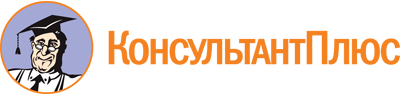 Постановление Администрации городского округа "Город Архангельск" от 03.03.2022 N 438
(ред. от 06.07.2023)
"О порядке социальной выплаты отдельной категории обучающихся в образовательных организациях высшего образования"Документ предоставлен КонсультантПлюс

www.consultant.ru

Дата сохранения: 08.05.2024
 Список изменяющих документов(в ред. постановлений Администрации городского округа "Город Архангельск"от 21.12.2022 N 2231, от 06.07.2023 N 1099)Список изменяющих документов(в ред. постановления Администрации городского округа "Город Архангельск"от 21.12.2022 N 2231)Список изменяющих документов(в ред. постановления Администрации городского округа "Город Архангельск"от 21.12.2022 N 2231)Список изменяющих документов(в ред. постановления Администрации городского округа "Город Архангельск"от 21.12.2022 N 2231)Список изменяющих документов(в ред. постановления Администрации городского округа "Город Архангельск"от 06.07.2023 N 1099)Фамилия, имя, отчество (последнее - при наличии) обучающегосяДата рождения обучающегосяНаименование образовательной организации высшего образованияДата заключения и регистрационный номер договора о целевом обученииПлановая дата завершения освоения обучающимся образовательной программы высшего образованияОбщая сумма ежемесячных социальных выплатза 20___ год, в руб.Примечание